Materialenleer3 p4 Les 3 Opgaven Kunststof diversenJe kunt dit keer een Word document of een PPT maken. Inleverdatum: Uiterlijk 12 mei op je Blog.1) Ga op zoek (in je omgeving / op internet) naar een product dat van één van de kunststoffen uit depresentatie gemaakt is; plaats er een afbeelding bij.Welke belangrijke eisen zijn er aan dit product gesteld ?Hoe voldoet het materiaal aan deze gestelde eisen ? (waarom is dit specifieke materiaal uitgekozen)EVA schuim - CrocsBelangrijke eisen:FlexibelMag geen water opnemenZachtEigenschappen EVA schuim:ZachtTaaiBuigbaarNeemt geen water op2) Kies 1 van deze 6 materialen uit.Waar zou je het materiaal toepassen , in het ontwerp van je koptelefoon ? (of eventueel de standaard vande koptelefoon). Leg het kort uit.HI-MACS Het Solid Surface materiaal HI-MACS biedt ongekende ontwerp mogelijkheden door haar unieke samenstelling en producteigenschappen. Al jaren is HI-MACS een veelgebruikt materiaal voor spraakmakende interieurprojecten en de interesse in het product groeit nog elke dag.Voordelen zijn:- duurzaam- sterk-hygiënisch Verder ziet het er mooi uit. Dus om een nieuwe koptelefoon te maken dat een future look heeft. Verder is het handig dat je hem makkelijk kan schoonmaken. Verder kan het ook naadloos zijn dus geen randjes waar viezigheid in kan komen. 3) Maak er een duidelijke perspectiefschets van, waar en hoe je het materiaal precies toe zou passen in hetontwerp van de koptelefoon of - standaard.(zie vraag 2)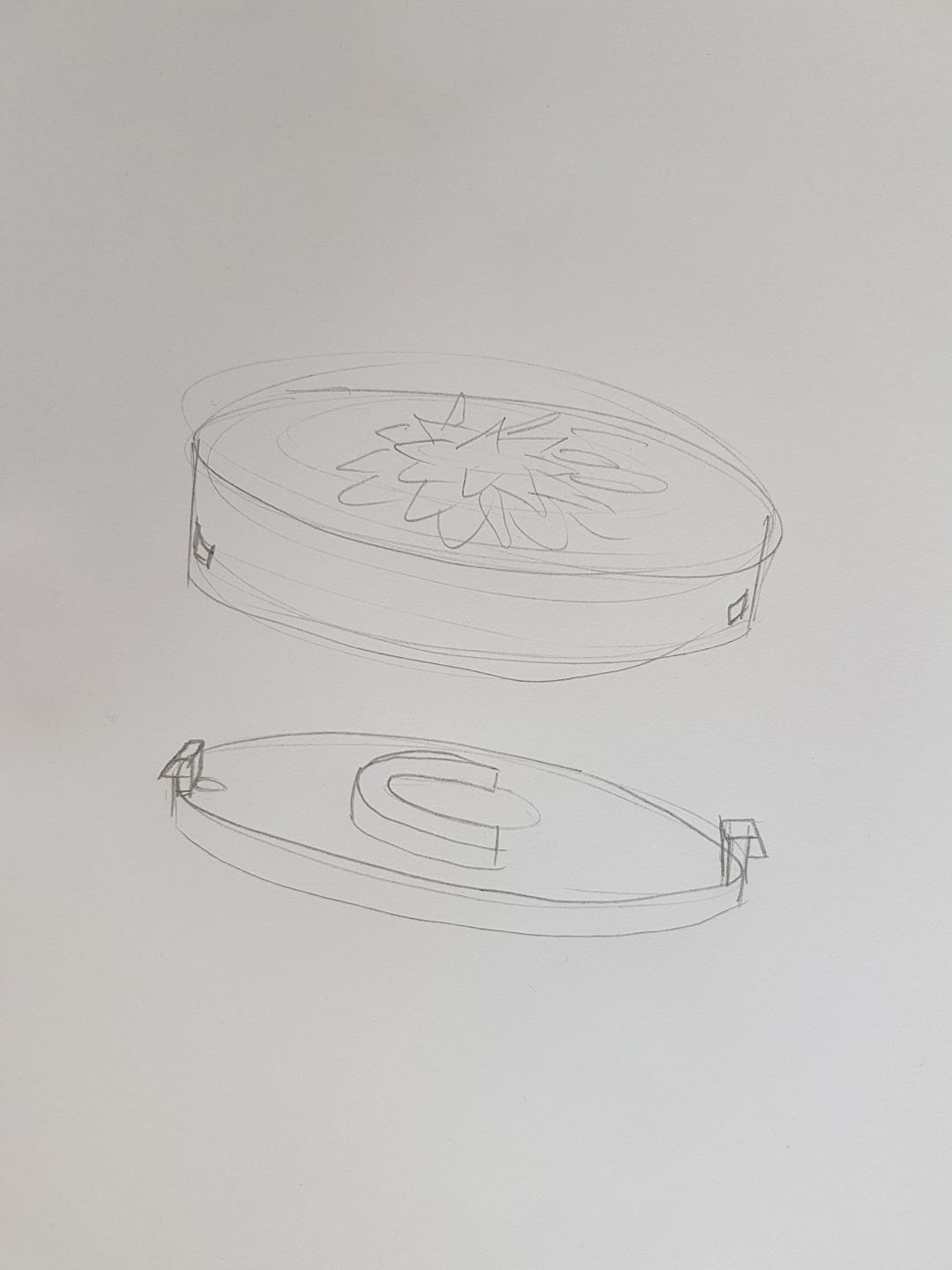 Dit onderdeel moet netjes zijn en geen naden in zitten. Zo dat er geen vuil tussen komt waardoor je hem niet hoef schoon te maken. 4) Als je een (erg) hoogwaardige, duurzame en slijtvaste kunststoffontein (of een meubel) moet ontwerpen, welk van deze kunststoffen zou je dan kiezen, en waarom ?HI-MACS HI-MACS is onderhoudsvriendelijk en sterk. Dit materiaal wordt ook gebruikt voor wasbakken, dus het kan tegen water. Ook is HI-MACS uniek vervormbaar en heeft het een luxueuze uitstraling, hierdoor kan je een mooie fontein maken. (Zie vraag 2 voor meer voordelen van HI-MACS)EVA schuim - CrocsBelangrijke eisen:FlexibelMag geen water opnemenZachtEigenschappen EVA schuim:ZachtTaaiBuigbaarNeemt geen water op